	MĚSTO ŽATEC	USNESENÍ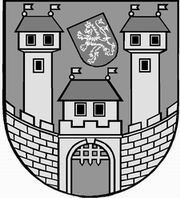 	z 	14	. jednání Rady města Žatce 	konané dne	12.8.2019Usnesení č. 	540 /19	-	595 /19	 540/19	Schválení programu	 541/19	Kontrola usnesení	 542/19	Rozbor hospodaření Města Žatce ke dni 30.06.2019	 543/19	Rozpočtové opatření – daň z příjmu PO hrazená obcí	 544/19	Rozpočtové opatření – DPH	 545/19	Rozpočtové opatření – NIV dotace – SPOD 2019 – II. část	 546/19	Podání žádosti do výzvy MAS Vladař-IROP – ZŠ a MŠ Žatec, Jižní 2777, 	okres Louny	 547/19	Změna odpisového plánu roku 2019 – MŠ Žatec, Bratří Čapků 2775, okres 	Louny	 548/19	Přijetí finančního daru účelově určeného na pořízení školního nábytku – ZŠ 	Žatec, Petra Bezruče 2000, okres Louny	 549/19	Žádost o účelovou investiční dotaci (kombinovaný sporák) – MŠ speciální, 	Žatec	 550/19	Výroční zpráva o činnosti společnosti Technická správa města Žatec, s.r.o. 	za rok 2018	 551/19	Rozpočtové opatření – dividendy Žatecká teplárenská, a.s.	 552/19	Pronájem části pozemku ostatní plocha p. p. č. 727/1 v k. ú. Žatec	 553/19	Pronájem části pozemku zastavěná plocha a nádvoří st. p. č. 1190/1 v k. ú. 	Žatec	 554/19	Výpůjčka části pozemku p. p. č. 444/38 v k. ú. Žatec	 555/19	Výpůjčka pozemků v k. ú. Žatec – nám. Prokopa Velkého a Prokopa 	Malého v Žatci – „Žatecká Dočesná 2019“	 556/19	Výpůjčka pozemků v k. ú. Žatec za účelem pořádání městských slavností 	„Žatecká Dočesná 2019“	 557/19	Pacht pozemku p. p. č. 2897/20 v k. ú. Žatec za účelem zemědělské činnosti	 558/19	Smlouva o budoucí smlouvě o zřízení věcného břemene – stavba „Velichov, 	č.p. 26 kanalizační přípojka“	 559/19	Smlouva o budoucí smlouvě o zřízení věcného břemene – p.p.č. 899/5 a 911/2	 560/19	Záměr města směnit pozemky v k. ú. Žatec	 561/19	Záměr prodat pozemek p. p. č. 377/9 v k. ú. Bezděkov u Žatce	 562/19	Prodej pozemku p. p. č. 4614/83 pro výstavbu RD v lokalitě Pod 	kamenným vrškem, Žatec – 3. etapa	 563/19	Prodej části pozemku ostatní plocha p. p. č. 405/1 v k. ú. Velichov u Žatce	 564/19	Prodej části pozemku ostatní plocha p. p. č. 744/1 v k. ú. Bezděkov	 565/19	Rozpočtové opatření – změna č. 8 ÚP Žatec	 566/19	Žádost o poskytnutí neinvestiční účelové dotace – Rocki outdoor company 	s.r.o.	 567/19	Agentura pro sociální začleňování – Vstupní analýza Města Žatec	 568/19	Uzavření nájemní smlouvy – byty v DPS	 569/19	Rozpočtové opatření – pojistná událost objekt radnice a MP	 570/19	Rozpočtové opatření – odběrné místo Nemocnice Žatec, o.p.s. – voda	 571/19	Zahraniční služební cesty do partnerských měst	 572/19	Protokol o kontrole – Technická správa města Žatec, s.r.o.	 573/19	Protokol o kontrole – Technické služby města Žatec	 574/19	Informace o investičních akcích odboru rozvoje města v realizaci v roce 	2019	 575/19	Bydlení s možností využití výzvy SFRB	 576/19	Uzavření Smlouvy o poskytnutí investiční dotace z Fondu ÚK na projekt 	„Úprava ceremoniálních ploch a pietního místa“	 577/19	Zakázka malého rozsahu – „Expozice Žatec v proměnách času – 	Vypracování přesného zadání pro vytvoření expozice“	 578/19	Rozpočtové opatření a výběr zhotovitele akce – Projektová dokumentace 	„MŠ Žatec – výměna rozvodů a stavební úpravy“	 579/19	Výběr zhotovitele akce – socha sv. Jana Nepomuckého a její umístění na 	nový podstavec v loubí pod balkón Křížovy vily	 580/19	Dodatek č. 1 ke Smlouvě o dílo na realizaci veřejné zakázky s názvem: 	„Obnova Nerudova náměstí v Žatci (1. etapa)“	 581/19	Zahájení výběrového řízení „Revitalizace návsi Záhoří – oprava komunikace“	 582/19	Výběr zhotovitele stavby: „Oprava komunikace v ul. Stroupečská, Žatec II“	 583/19	Výběr zhotovitele stavby: „Rekonstrukce chodníků v ul. Pražská, Žatec“	 584/19	Smlouva o zřízení věcného břemene pozemkové služebnosti inženýrské sítě	 č. 2015C19/35	 585/19	Veřejná zakázka malého rozsahu – „Dodávka mobiliáře cyklostezky u řeky 	Ohře – ostatní prvky“	 586/19	Veřejná zakázka malého rozsahu – „Dodávka mobiliáře cyklostezky u řeky 	Ohře – ostrovní toalety se solárními panely“	 587/19	Rozpočtové opatření – akustický podhled Depozitář	 588/19	Zahájení výběrového řízení: „Rekonstrukce prostor městské policie v 	objektu č. p. 127, vč. dodávky nábytku“	 589/19	Zahájení výběrového řízení na zhotovitele studie na akci „Revitalizace a 	doplnění městských parků v Žatci – studie“	 590/19	Zahájení výběrového řízení na zhotovitele na akci „Architektonická soutěž 	– Revitalizace Havlíčkova náměstí v Žatci“	 591/19	Rozpočtové opatření – PD ve stupni studie „Revitalizace letního kina v 	Žatci“	 592/19	Schválení zhotovitele: „Hradby v Žatci – studie, projektová dokumentace 	pro stavební povolení a provádění stavby“	 593/19	Veřejná zakázka „Úprava ceremoniálních ploch a okolí památníku – 	Památník obětem 2. světové války z Českého Malína“	 594/19	Zápisy z jednání komise pro životní prostředí	 595/19	Sociální a zdravotní komise	 540/19	Schválení programuRada města Žatce projednala a schvaluje program jednání rady města.									 T:  12.8.2019	O:	p.	HAMOUSOVÁ	 541/19	Kontrola usneseníRada města Žatce projednala a bere na vědomí kontrolu usnesení z minulých jednání rady města.									 T:  12.8.2019	O:	p.	ŠMERÁKOVÁ	 542/19	Rozbor hospodaření Města Žatce ke dni 30.06.2019Rada města Žatce projednala a bere na vědomí Rozbor hospodaření Města Žatce ke dni 30.06.2019.									 T:  31.8.2019	O:	p.	SEDLÁKOVÁ	 543/19	Rozpočtové opatření – daň z příjmu PO hrazená obcíRada města Žatce projednala a předkládá Zastupitelstvu města Žatce ke schválení rozpočtové opatření ve výši 1.126.000,00 Kč na navýšení rozpočtu Daně z příjmů právnických osob hrazené obcí.Příjmy: 1122                          + 1.126.000,00 Kč příjem daněVýdaje: 741-6399-5362, org. 270      + 1.126.000,00 Kč zaplacení daně.	T:	12.9.2019	O:	p.	SEDLÁKOVÁ	 544/19	Rozpočtové opatření – DPHRada města Žatce doporučuje Zastupitelstvu města Žatce schválit rozpočtové opatření v celkové výši 3.646.000,00 Kč na navýšení výdajů kapitoly 741 – platby daní a poplatků státnímu rozpočtu, a to takto:Výdaje: 741-6399-5362                    + 3.646.000,00 Kč (platba daní SR)Výdaje: 716-3322-5171, org. 100           - 1.226.000,00 Kč (rekonstrukce radnice)Výdaje: 739-3613-6121, org. 7592          - 2.420.000,00 Kč (Kamenný vršek – pozemky).	T:	12.9.2019	O:	p.	SEDLÁKOVÁ	 545/19	Rozpočtové opatření – NIV dotace – SPOD 2019 – II. částRada města Žatce projednala a schvaluje rozpočtové opatření ve výši 2.998.000,00 Kč, a to zapojení účelové neinvestiční dotace do rozpočtu města.Účelový znak 13 011 – neinvestiční účelová dotace Ministerstva práce a sociálních věcí na činnosti vykonávané obcemi s rozšířenou působností v oblasti sociálně-právní ochrany dětí pro rok 2019 – druhá splátka dotace ve výši 2.998.150,00 Kč.	T:	31.8.2019	O:	p.	SEDLÁKOVÁ	 546/19	Podání žádosti do výzvy MAS Vladař-IROP – ZŠ a MŠ Žatec, Jižní 2777, 	okres LounyRada města Žatce projednala a souhlasí s podáním žádosti Základní školy a Mateřské školy Žatec, Jižní 2777, okres Louny do výzvy MAS Vladař v rámci výzvy č. 68 IROP na projekty „Přírodovědné předměty v moderním pojetí“ a „Jazyková učebna s novými technologiemi“.Rada města Žatce projednala a souhlasí s technickým zhodnocením majetku (budov a infrastruktury) v rámci realizace projektů „Přírodovědné předměty v moderním pojetí“ a „Jazyková učebna s novými technologiemi“ Základní školy a Mateřské školy Žatec, Jižní 2777, okres Louny při současném zachování výstupů projektu po dobu udržitelnosti, tj. nejméně 5 let od finančního ukončení projektu.Rada města Žatce projednala a doporučuje Zastupitelstvu města Žatce schválit zajištění prostředků na předfinancování realizace projektů „Přírodovědné předměty v moderním pojetí ve výši 3.141.936,52 Kč“ a „Jazyková učebna s novými technologiemi ve výši 2.976.683,19 Kč“ v rámci rozpočtu města na rok 2020.Rada města Žatce projednala a doporučuje Zastupitelstvu města Žatce schválit uvolnění finančních prostředků na zajištění povinné finanční spoluúčasti ve výši max. 5 % rozpočtuprojektu „Přírodovědné předměty v moderním pojetí“ a „Jazyková učebna s novými technologiemi“ včetně prostředků na financování případných nezpůsobilých výdajů projektu v rámci rozpočtu města na rok 2020.	T:	12.9.2019	O:	p.	SEDLÁKOVÁ	 547/19	Změna odpisového plánu roku 2019 – MŠ Žatec, Bratří Čapků 2775, 	okres LounyRada města Žatce schvaluje v souladu s ustanovením § 31 odst. 1 písm. a) zákona č. 250/2000 Sb., o rozpočtových pravidlech územních rozpočtů, ve znění pozdějších předpisů, Mateřské škole Žatec, Bratří Čapků 2775, okres Louny změnu odpisového plánu dlouhodobého majetku roku 2019 ve výši 34.631,00 Kč.	T:	16.8.2019	O:	p.	NAXEROVÁ	 548/19	Přijetí finančního daru účelově určeného na pořízení školního nábytku 	– ZŠ Žatec, Petra Bezruče 2000, okres LounyRada města Žatce projednala žádost ředitelky Základní školy Žatec, Petra Bezruče 2000, okres Louny Mgr. Zdeňky Pejšové a dle § 27 odst. 7 písm. b) zákona č. 250/2000 Sb., o rozpočtových pravidlech územních rozpočtů, ve znění pozdějších předpisů, souhlasí s přijetím finančního daru účelově určeného na pořízení školního nábytku v celkové výši 60.000,00 Kč od společnosti IZOS, s.r.o., U Nové Hospody 1151/9, Plzeň – Skvrňany, IČO 47285338.	T:	16.8.2019	O:	p.	NAXEROVÁ	 549/19	Žádost o účelovou investiční dotaci (kombinovaný sporák) – MŠ 	speciální, ŽatecRada města Žatce projednala žádost ředitele Mateřské školy speciální, Žatec, Studentská 1416, okres Louny a doporučuje Zastupitelstvu města Žatce schválit účelovou investiční dotaci na pořízení kombinovaného sporáku s el. troubou SPE 40 ARS v celkové výši 95.000,00 Kč.Dále Rada města Žatce doporučuje Zastupitelstvu města Žatce schválit rozpočtové opatření v celkové výši 95.000,00 Kč, a to čerpání rezervního fondu na poskytnutí dotace:Výdaje: 741-6171-5901                  - 95.000,00 Kč (čerpání RF)Výdaje: 714-3112-6351-org. 530         + 95.000,00 Kč (účelová investiční dotace).V případě schválení poskytnutí účelové investiční dotace Zastupitelstvem města Žatce schvaluje Rada města Žatce čerpání fondu investic organizace v celkové výši 95.000,00 Kč na pořízení kombinovaného sporáku s el. troubou SPE 40 ARS.	T:	12.9.2019	O:	p.	SEDLÁKOVÁ	 550/19	Výroční zpráva o činnosti společnosti Technická správa města Žatec, 	s.r.o. za rok 2018Rada města Žatce bere na vědomí Zprávu o činnosti společnosti Technická správa města Žatec, s.r.o. za rok 2018.									 T:  12.8.2019	O:	p.	GREŽO	 551/19	Rozpočtové opatření – dividendy Žatecká teplárenská, a.s.Rada města Žatce projednala a v návaznosti na své usnesení č. 500/19 ze dne 15.07.2019 „Výroční zpráva, účetní závěrka za rok 2018 a vypořádání výsledku hospodaření společnosti Žatecká teplárenská, a.s.“ a Stanovisko náměstkyně této společnosti Ing. Schönbekové, MBA předkládá Zastupitelstvu města Žatce ke schválení rozpočtové opatření ve výši 5.000.000,00 Kč, a to snížení rozpočtu města – dividendy společnosti Žatecká teplárenská, a.s.Příjmy: 741-6310-2142                  - 5.000.000,00 Kč (dividendy)Příjmy: 719-6310-2141, org. 43          +  500.000,00 Kč (úroky z účtu Cash-pooling)Výdaje:741-6171-6901, org. 2019        - 4.500.000,00 Kč (kofinancování dotačních titulů).	T:	12.9.2019	O:	p.	SEDLÁKOVÁ	 552/19	Pronájem části pozemku ostatní plocha p. p. č. 727/1 v k. ú. ŽatecRada města Žatce schvaluje nájem části pozemku ostatní plocha p. p. č. 727/1 o výměře cca 156 m2 v k. ú. Žatec fyzické osobě za účelem umístění včelstev a zázemí na dobu neurčitou za měsíční nájemné 2.340,00 Kč.	T:	20.8.2019	O:	p.	DONÍNOVÁ	 553/19	Pronájem části pozemku zastavěná plocha a nádvoří st. p. č. 1190/1 v k. ú.	 ŽatecRada města Žatce schvaluje nájem části pozemku zastavěná plocha a nádvoří st. p. č. 1190/1 o výměře cca 75 m2 v k. ú. Žatec společnosti P R O M E G A spol. s r.o., IČ 04874421 se sídlem Pražská 1279/18, Hostivař, 102 00 Praha 10 za účelem umístění kontejneru a provozování výkupu ovoce, na dobu určitou od 20.08.2019 do 20.10.2019 za celkové nájemné 4.500,00 Kč.	T:	20.8.2019	O:	p.	DONÍNOVÁ	 554/19	Výpůjčka části pozemku p. p. č. 444/38 v k. ú. ŽatecRada města Žatce schvaluje výpůjčku části pozemku ostatní plocha p. p. č. 444/38 o výměře 4.077 m2 v k. ú. Žatec příspěvkové organizaci Městské divadlo Žatec, IČO: 70201111 od 04.09.2019 do 08.09.2019 za účelem parkování kamionů dodavatelů podií, která jsou instalována v rámci pořádání 62. ročníku městských slavností „Žatecká Dočesná 2019“.	T:	4.9.2019	O:	p.	DONÍNOVÁ	 555/19	Výpůjčka pozemků v k. ú. Žatec – nám. Prokopa Velkého a Prokopa 	Malého v Žatci - „Žatecká Dočesná 2019“Rada města Žatce schvaluje výpůjčku pozemků ostatních ploch – komunikací nám. Prokopa Velkého a nám. Prokopa Malého v Žatci příspěvkové organizaci Městské divadlo Žatec, IČO: 70201111, na dobu od 06.09.2019 do 07.09.2019, za účelem pořádání 62. ročníku městských slavností „Žatecká Dočesná 2019“. Současně Rada města Žatce souhlasí s tím, že vypůjčitel může předmět výpůjčky pronajmout v době od 06.09.2019 do 07.09.2019 za účelem umístění atrakcí, podií, stánků a stolků v rámci pořádání městských slavností „Žatecká Dočesná 2019“ s tím, že bezúplatně umožní v nezbytném rozsahu přístup do stálých provozoven ve vypůjčeném území na základě žádosti provozovatele, za účelem provozování své živnosti v době Dočesné.	T:	6.9.2019	O:	p.	DONÍNOVÁ	 556/19	Výpůjčka pozemků v k. ú. Žatec za účelem pořádání městských slavností 	„Žatecká Dočesná 2019“Rada města Žatce schvaluje výpůjčku pozemků ostatních ploch – komunikací: nám. Svobody, část Hošťálkova nám. (mimo prostor zde umístěných předzahrádek), nám. 5. května, nám. Jana Žižky, ul. J. Hory, ul. Dvořákova, Kruhové nám., část ul. J. Vrchlického (lokalita letního kina) a část Nerudova nám. v prostoru před č. p. 378 v Žatci příspěvkové organizaci Městské divadlo Žatec, IČO: 70201111 na dobu od 06.09.2019 do 07.09.2019 za účelem pořádání 62. ročníku městských slavností  „Žatecká Dočesná 2019“. Současně Rada města Žatce souhlasí s tím, že vypůjčitel může předmět výpůjčky pronajmout v době od 06.09.2019 do 07.09.2019 za účelem umístění atrakcí, podií, stánků a stolků v rámci pořádání kulturní akce „Žatecká Dočesná 2019“ s tím, že bezúplatně umožní v nezbytném rozsahu přístup do stálých provozoven ve vypůjčeném území na základě žádosti provozovatele, za účelem provozování své živnosti v době Dočesné.	T:	6.9.2019	O:	p.	DONÍNOVÁ	 557/19	Pacht pozemku p. p. č. 2897/20 v k. ú. Žatec za účelem zemědělské 	činnostiRada města Žatce schvaluje pacht pozemku p. p. č. 2897/20 chmelnice o výměře 1.626 m2v k. ú. Žatec p. Martinu Zámečníkovi, IČO: 03862879 k zemědělské činnosti, na dobu určitou do 01.10.2024, s tím, že pachtovné od 01.01.2020 bude činit 269,00 Kč ročně a od 01.01.2021 bude činit 537,00 Kč ročně s právem zvýšit pachtovné o roční inflaci na základě oficiálních údajů, počínaje rokem 2020.	T:	26.8.2019	O:	p.	DONÍNOVÁ	 558/19	Smlouva o budoucí smlouvě o zřízení věcného břemene – stavba 	„Velichov, č.p. 26 kanalizační přípojka“Rada města Žatce schvaluje Smlouvu o uzavření budoucí smlouvy o zřízení věcného břemene pro fyzickou osobu na stavbu „Velichov, č.p. 26 kanalizační přípojka“ na pozemku města p. p. č. 394/3 v k. ú. Velichov u Žatce, jejímž obsahem bude kanalizační přípojka, právo ochranného pásma a právo oprávněné strany vyplývající ze zákona č. 274/2001 Sb., zákon o vodovodech a kanalizacích, ve znění pozdějších předpisů.	T:	31.8.2019	O:	p.	DONÍNOVÁ	 559/19	Smlouva o budoucí smlouvě o zřízení věcného břemene – p.p.č. 899/5 a 	911/2Rada města Žatce projednala a schvaluje Smlouvu o uzavření budoucí smlouvy o zřízení věcného břemene pro fyzickou osobu na stavbu „Zhotovení nového elektrického přívodu pro zahradní chatku – p.p.č. 899/5 a 911/2“ na pozemku města p. p. č. 899/5 v k. ú. Žatec, jejímž obsahem bude zhotovení nového elektrického přívodu, právo ochranného pásma a právo oprávněné strany vyplývající ze zákona č. 458/2000 Sb., energetický zákon, ve znění pozdějších předpisů.	T:	31.8.2019	O:	p.	DONÍNOVÁ	 560/19	Záměr města směnit pozemky v k. ú. ŽatecRada města Žatce projednala a ukládá odboru místního hospodářství a majetku zveřejnit po dobu 15 dnů záměr města směnit pozemky: ostatní plocha p. p. č. 6951/7 o výměře 61 m2, ostatní plocha p. p. č. 6951/8 o výměře 44 m2, ostatní plocha p. p. č. 6935/2 o výměře 508 m2 a ostatní plocha p. p. č. 4515/26 o výměře 207 m2 v majetku Města Žatec za části pozemku ostatní plocha p. p. č. 3807/2, dle GP č. 6554-222/2018 nově oddělené pozemky: ostatní plocha p. p. č. 3807/11 o výměře 733 m2 a ostatní plocha p. p. č. 3807/12 o výměře 146 m2 v majetku ČR – Ministerstva obrany.	T:	31.8.2019	O:	p.	DONÍNOVÁ	 561/19	Záměr prodat pozemek p. p. č. 377/9 v k. ú. Bezděkov u ŽatceRada města Žatce projednala a ukládá odboru místního hospodářství a majetku zveřejnit po dobu 15 dnů záměr města prodat pozemek ostatní plocha p. p. č. 377/9 o výměře 11 m2 v k. ú. Bezděkov u Žatce za kupní cenu 5.500,00 Kč + poplatky spojené s vkladem kupní smlouvy do KN.	T:	31.8.2019	O:	p.	DONÍNOVÁ	 562/19	Prodej pozemku p. p. č. 4614/83 pro výstavbu RD v lokalitě Pod 	kamenným vrškem, Žatec – 3. etapaRada města Žatce projednala a doporučuje Zastupitelstvu města Žatce schválit prodej pozemku orné půdy p. p. č. 4614/83 o výměře 959 m2 v k. ú. Žatec pro výstavbu RD v lokalitě Pod kamenným vrškem, Žatec – 3. etapa fyzickým osobám za kupní cenu 1.390.000,00 Kč + 21 % DPH za následujících podmínek:- Náklady spojené s provedením kupní smlouvy včetně správního poplatku katastrálnímu úřadu hradí kupující.- Kupní smlouva musí být podepsána do 2 měsíců ode dne doručení písemné výzvy k uzavření kupní smlouvy prodávajícím. Tato výzva bude zaslána žadateli o koupi pozemku neprodleně po dokončení stavby inženýrských sítí a komunikací v lokalitě Pod kamenným vrškem – 3. etapa.- Splatnost kupní ceny bude nejpozději do 30 dnů ode dne podpisu kupní smlouvy, a to na účet prodávajícího. V případě, že kupující v tomto termínu celou kupní cenu neuhradí, bude sjednáno právo prodávajícího od kupní smlouvy jednostranně odstoupit, dále bude sjednán nárok prodávajícího na úhradu veškerých nákladů, které mu v souvislosti s daným převodem vznikly, včetně případné náhrady škody.- Návrh na vklad vlastnického práva do katastru nemovitostí bude podán prodávajícím až po úplném zaplacení kupní ceny, nejpozději do 10 pracovních dnů od jejího zaplacení. Po tuto dobu bude ujednáno, že kupní smlouva bude uložena „v držení prodávajícího“.- Kupní smlouva, sepsaná ve formě notářského zápisu, bude obsahovat závazek kupujícího dokončit stavbu rodinného domu nejpozději do 4 let od vkladu vlastnického práva pozemku do katastru nemovitostí, když dokončením se rozumí datum vydání příslušného rozhodnutí, souhlasu, nebo jiného opatření stavebního úřadu.- Kupní smlouva bude obsahovat smluvní sankci spočívající v tom, že nesplní-li kupující výše uvedenou podmínku, bude ho stíhat povinnost zaplatit smluvní sankci ve výši 30 % z kupní ceny pozemku, která bude splatná ve lhůtě 60 dnů od obdržení výzvy města. Pro případ nezaplacení smluvní sankce bude sjednáno v notářském zápisu svolení k přímé vykonatelnosti pohledávky.- Zřízení věcného práva předkupního pro Město Žatec po dobu 4 let ode dne vkladu do katastru nemovitostí za zaplacenou kupní cenu.- Přílohou kupní smlouvy budou Technické a regulační podmínky pro výstavbu RD v lokalitě Pod kamenným vrškem, Žatec – 3. etapa schválené ZM dne 29.11.2018 usnesením č. 193/18.	T:	12.9.2019	O:	p.	DONÍNOVÁ	 563/19	Prodej části pozemku ostatní plocha p. p. č. 405/1 v k. ú. Velichov u ŽatceRada města Žatce projednala a doporučuje Zastupitelstvu města Žatce schválit prodej částipozemku ostatní plocha p. p. č. 405/1, dle GP č. 242-33/2019 nově označená ostatní plocha p. p. č. 405/10 o výměře 19 m2 v k. ú. Velichov u Žatce fyzické osobě za kupní cenu 9.500,00 Kč + poplatky spojené s vkladem kupní smlouvy do KN.	T:	12.9.2019	O:	p.	DONÍNOVÁ	 564/19	Prodej části pozemku ostatní plocha p. p. č. 744/1 v k. ú. BezděkovRada města Žatce projednala a doporučuje Zastupitelstvu města Žatce schválit prodej částipozemku ostatní plocha p. p. č. 744/1, dle GP č. 427-34/2019 nově označená ostatní plocha p. p. č. 744/3 o výměře 18 m2 v k. ú. Bezděkov u Žatce fyzické osobě za kupní cenu 9.000,00 Kč + poplatky spojené s vkladem kupní smlouvy do KN.	T:	12.9.2019	O:	p.	DONÍNOVÁ	 565/19	Rozpočtové opatření – změna č. 8 ÚP ŽatecRada města Žatce schvaluje rozpočtové opatření ve výši 157.000,00 Kč, a to zapojení finanční spoluúčastí vlastníka pozemku p. p. č. 3767/11 k. ú. Žatec na změně č. 8 Územního plánu Žatec do rozpočtu města a posílení výdajů kap. 739 – Územní plánování.Příjmy: 739-3635-2324         + 157.000,00 Kč finanční spoluúčastiVýdaje: 739-3635-5169        + 157.000,00 Kč územní plán.	T:	26.8.2019	O:	p.	SEDLÁKOVÁ	 566/19	Žádost o poskytnutí neinvestiční účelové dotace – Rocki outdoor 	company s.r.o.Rada města Žatce projednala žádost statutárního zástupce společnosti Rocki outdoor company, s.r.o. se sídlem Čsl. Armády 200, 253 01 Hostivice, IČO 0785692 a neschvaluje poskytnutí neinvestiční účelové dotace této společnosti na financování nákladů projektu Rocki dětem.	T:	31.8.2019	O:	p.	SULÍKOVÁ	 567/19	Agentura pro sociální začleňování – Vstupní analýza Města ŽatecRada města Žatce projednala a doporučuje Zastupitelstvu města Žatce schválit Vstupní analýzu města Žatec vypracovanou Úřadem vlády ČR – Sekcí pro lidská práva, Odborem (Agenturou) pro sociální začleňování se sídlem nábřeží Edvarda Beneše 4, Praha 1 – Malá Strana, PSČ 118 01.	T:	12.9.2019	O:	p.	SULÍKOVÁ	 568/19	Uzavření nájemní smlouvy – byty v DPSRada města Žatce projednala a souhlasí s uzavřením nájemní smlouvy s fyzickou osobou (byt č. 18 v DPS U Hřiště 2512) na dobu určitou tří let s tím, že v souladu s platnými Pravidly pro přidělování bytů v DPS žadatel uhradí jednorázový příspěvek na sociální účely ve výši 15.000,00 Kč.Rada města Žatce bere na vědomí, že jednorázový příspěvek na sociální účely ve výši 15.000,00 Kč bude hrazen po měsíčních splátkách.Rada města Žatce projednala a souhlasí s uzavřením nájemní smlouvy s fyzickou osobou (byt č. 808 v DPS Písečná 2820) na dobu určitou tří let s tím, že v souladu s platnými Pravidly pro přidělování bytů v DPS žadatelka uhradí jednorázový příspěvek na sociální účely ve výši 25.000,00 Kč.Rada města Žatce projednala a souhlasí s uzavřením nájemní smlouvy s fyzickou osobou (byt č. 308 v DPS Písečná 2820) na dobu určitou do 31.08.2022.Rada města Žatce projednala a souhlasí s uzavřením nájemní smlouvy s fyzickou osobou (byt č. 810 v DPS Písečná 2820) na dobu určitou do 31.08.2022.Rada města Žatce projednala a souhlasí s uzavřením nájemní smlouvy s fyzickou osobou (byt č. 404 v DPS Písečná 2820) na dobu určitou do 31.08.2022.	T:	2.9.2019	O:	p.	SULÍKOVÁ	 569/19	Rozpočtové opatření – pojistná událost objekt radnice a MPRada města Žatce projednala a doporučuje Zastupitelstvu města Žatce schválit rozpočtovéopatření v celkové výši 593.000,00 Kč, a to zapojení pojistného plnění do rozpočtu městana navýšení výdajů kap. 719 – MIS (služby) a kap. 719 – MP (opravy).Příjmy: 719-6171-2322        + 145.000,00 Kč (příjem pojistného plnění)Výdaje: 719-5311-5171        + 145.000,00 Kč (MP – opravy).Příjmy: 719-6171-2322                + 448.000,00 Kč (příjem pojistného plnění)Výdaje: 719-6171-5169, org. 99       + 448.000,00 Kč (MIS – služby).	T:	12.9.2019	O:	p.	SEDLÁKOVÁ	 570/19	Rozpočtové opatření – odběrné místo Nemocnice Žatec, o.p.s. – vodaRada města Žatce projednala a doporučuje Zastupitelstvu města Žatce schválit rozpočtovéopatření ve výši 1.200.000,00 Kč, a to zapojení příjmů z vyfakturovaných dodávek vody za odběrné místo Nemocnice Žatec, o.p.s., Husova 2796 do rozpočtu města na navýšení výdajů kapitoly 719 – voda.Příjmy: 719-6171-2324          + 1.200.000,00 Kč (příjem za vodu – Nemocnice, o.p.s.)Výdaje: 719-6171-5151         + 1.200.000,00 Kč (platby města za vodu spol. SčVK).	T:	12.9.2019	O:	p.	SEDLÁKOVÁ	 571/19	Zahraniční služební cesty do partnerských městRada města Žatce schvaluje zahraniční služební cestu na pozvání starosty partnerského města Krasnystaw (Polsko) ve dnech 23. – 25. srpna 2019, dále zahraniční služební cestu za účelem prezentace v partnerském městě Thum (Německo) ve dnech 31. srpna – 3. září 2019 a současně pověřuje starostku města v obou případech výběrem 4 zástupců města Žatce, a to v termínu nejpozději do 19. srpna 2019.	T:	19.8.2019	O:	p.	HAMOUSOVÁ	 572/19	Protokol o kontrole – Technická správa města Žatec, s.r.o.Rada města Žatce bere na vědomí protokol o kontrole na místě u organizace Technická správa města Žatec, s.r.o.									 T:  12.8.2019	O:	p.	DONÍNOVÁ	 573/19	Protokol o kontrole – Technické služby města ŽatecRada města Žatce bere na vědomí protokol o kontrole na místě u příspěvkové organizace Technické služby města Žatec.	T:	12.8.2019	O:	p.	DONÍNOVÁ	 574/19	Informace o investičních akcích odboru rozvoje města v realizaci v roce 	2019Rada města Žatce bere na vědomí aktuální Přehled investičních akcí odboru rozvoje města Žatce k 05.08.2019.									 T:  12.8.2019	O:	p.	MAZÁNKOVÁ	 575/19	Bydlení s možností využití výzvy SFRBRada města Žatce bere na vědomí informaci o Výzvě č. 1/112/2019 v rámci programu Výstavba pro obce – na pořízení sociálních bytů, sociálních domů a smíšených domů dle NV č. 112/2019 a ukládá odboru rozvoje města zpracovat projektovou dokumentaci ke stavebnímu povolení na využití objektu č. p. 126 v Žatci v souladu s podmínkami dotačního titulu.	T:	30.9.2019	O:	p.	MAZÁNKOVÁ	 576/19	Uzavření Smlouvy o poskytnutí investiční dotace z Fondu ÚK na projekt 	„Úprava ceremoniálních ploch a pietního místa“Rada města Žatce schvaluje uzavření Smlouvy o poskytnutí investiční dotace z Fondu Ústeckého kraje na projekt „Úprava ceremoniálních ploch a pietního místa“ s Ústeckým krajem a ukládá starostce města smlouvu podepsat.	T:	31.8.2019	O:	p.	MAZÁNKOVÁ	 577/19	Zakázka malého rozsahu – „Expozice Žatec v proměnách času – 	Vypracování přesného zadání pro vytvoření expozice“Rada města Žatce schvaluje zadávací dokumentaci pro veřejnou zakázku malého rozsahu na služby, zadanou dle obecných zásad stanovených v § 6 zákona č. 134/2016 Sb., o zadávání veřejných zakázek a v souladu se Zásadami a postupy pro zadávání veřejných zakázek Města Žatce a dle Závazných pokynů pro žadatele a příjemce podpory v program IROP na zhotovitele akce – „Expozice Žatec v proměnách času – Vypracování přesného zadání pro vytvoření expozice“.Rada města Žatce schvaluje text návrhu Smlouvy o dílo.	T:	20.9.2019	O:	p.	MAZÁNKOVÁ	 578/19	Rozpočtové opatření a výběr zhotovitele akce – Projektová dokumentace 	„MŠ Žatec – výměna rozvodů a stavební úpravy“Rada města Žatce projednala zprávu o posouzení a hodnocení nabídek ze dne 15.07.2019 ovýběru zhotovitele projektové dokumentace akce „Mateřská škola Žatec, Studentská 1230– výměna rozvodů a stavební úpravy“ a rozhodla o výběru nejvhodnější nabídky uchazeče s nejnižší nabídkovou cenou pod pořadovým číslem 1 – Jan Hošek, Projekční kancelář Hošek, IČ 03454339.Rada města Žatce schvaluje výsledek hodnocení a posouzení nabídek stanovené hodnotící komisí.Rada města Žatce zároveň ukládá starostce města Žatce podepsat smlouvu o dílo na zhotovení projektové dokumentace stavby s vítězným uchazečem.Rada města Žatce projednala a schvaluje rozpočtové opatření v celkové výši 220.000,00 Kč – uvolnění finančních prostředků z investičního fondu na financování projektové dokumentace akce „Mateřská škola Žatec, Studentská 1230 – výměna rozvodů a stavební úpravy“.Výdaje: 741-6171-6901                - 220.000,00 Kč (IF)Výdaje: 714-3111-6121, org. 5353     + 220.000,00 Kč (MŠ Studentská 1230).	T:	31.8.2019	O:	p.	MAZÁNKOVÁ, SEDLÁKOVÁ	 579/19	Výběr zhotovitele akce – socha sv. Jana Nepomuckého a její umístění na	 nový podstavec v loubí pod balkón Křížovy vilyRada města Žatce projednala výsledek poptávkového řízení ze dne 30.07.2019, bere na vědomí protokol o hodnocení nabídek a schvaluje pořadí zhotovitelů akce: „Celkové restaurování a domodelování chybějících prvků sochy sv. Jana Nepomuckého a její umístění na nový podstavec v loubí pod balkón Křížovy vily, Zeyerova v Žatci“:1. Radomil Šolc, Jug. Partyzánů 21, 160 00 Praha 6, IČ 6645 83232. BcA. Jan Fedorčák, restaurátor, Železničářská 1755/26, 47 001 Česká Lípa, IČ 866843883. ARCHKASO s.r.o., 588 23 Kamenice 310, DIČ CZ25311271.Rada města Žatce zároveň ukládá starostce města Žatce podepsat smlouvu o dílo s vítězným uchazečem Radomilem Šolcem.	T:	26.8.2019	O:	p.	MAZÁNKOVÁ	 580/19	Dodatek č. 1 ke Smlouvě o dílo na realizaci veřejné zakázky s názvem: 	„Obnova Nerudova náměstí v Žatci (1. etapa)“Rada města Žatce schvaluje Dodatek č. 1 ke Smlouvě o dílo ze dne 18.03.2019 na realizaci veřejné zakázky s názvem: „Obnova Nerudova náměstí v Žatci (1. etapa)“ a zároveň ukládá starostce města Dodatek č. 1 podepsat.	T:	30.8.2019	O:	p.	MAZÁNKOVÁ	 581/19	Zahájení výběrového řízení „Revitalizace návsi Záhoří – oprava 	komunikace“Rada města Žatce schvaluje zahájení výběrového řízení a výzvu k podání nabídek na veřejnou zakázku malého rozsahu na stavební práce na zhotovitele stavby „Revitalizace návsi Záhoří – oprava komunikace“.Rada města Žatce schvaluje návrh SoD k předmětné veřejné zakázce.Rada města Žatce schvaluje členy hodnotící komise, která zároveň plní funkci komise pro otevírání obálek.	T:	30.8.2019	O:	p.	MAZÁNKOVÁ	 582/19	Výběr zhotovitele stavby: „Oprava komunikace v ul. Stroupečská, Žatec 	II“Rada města Žatce projednala a schvaluje zprávu o hodnocení nabídek ze dne 30.07.2019 nazhotovitele stavby „Oprava komunikace v ul. Stroupečská, Žatec II“ a v souladu se Zásadami a postupy pro zadávání veřejných zakázek města Žatec rozhodla o výběru nabídky s nejnižší nabídkovou cenou uchazeče Vodohospodářské stavby, společnost s ručením omezeným, Křižíkova 2393, 415 01 Teplice, IČ: 40233308.Rada města Žatce schvaluje výsledek hodnocení a posouzení nabídek stanovené hodnotící komisí.Rada města Žatce ukládá starostce města Žatce podepsat smlouvu o dílo s vítězným uchazečem.	T:	30.8.2019	O:	p.	MAZÁNKOVÁ	 583/19	Výběr zhotovitele stavby: „Rekonstrukce chodníků v ul. Pražská, Žatec“Rada města Žatce projednala a schvaluje zprávu o hodnocení nabídek ze dne 15.07.2019 nazhotovitele stavby „Rekonstrukce chodníků v ul. Pražská, Žatec“ a v souladu se zněním zákona č. 134/2016 Sb., o zadávání veřejných zakázek rozhodla o výběru nabídky s nejnižší nabídkovou cenou uchazeče ERKA Žatec s.r.o., Lounská 3022, 438 01 Žatec, IČ: 27326764.Rada města Žatce schvaluje výsledek hodnocení a posouzení nabídek stanovené hodnotící komisí.Rada města Žatce ukládá starostce města Žatce podepsat smlouvu o dílo s vítězným uchazečem.	T:	30.8.2019	O:	p.	MAZÁNKOVÁ	 584/19	Smlouva o zřízení věcného břemene pozemkové služebnosti inženýrské 	sítě č. 2015C19/35Rada města Žatce projednala a schvaluje Smlouvu o zřízení věcného břemene pozemkové služebnosti inženýrské sítě č. 2015C19/35 pro Město Žatec, náměstí Svobody 1, 438 24 Žatec, IČ: 00265781 na stavbu „Sběrný dvůr odpadů města Žatec“ na pozemcích České republiky p. č. 5171/38, 5507/1 v k. ú. Žatec.	T:	30.8.2019	O:	p.	MAZÁNKOVÁ	 585/19	Veřejná zakázka malého rozsahu – „Dodávka mobiliáře cyklostezky u 	řeky Ohře – ostatní prvky“Rada města Žatce projednala a schvaluje zrušení výběrového řízení k veřejné zakázce malého rozsahu – „Dodávka mobiliáře cyklostezky u řeky Ohře – ostatní prvky“.Rada města Žatce projednala a schvaluje zahájení výběrového řízení a výzvu k podání nabídek k veřejné zakázce malého rozsahu – „Dodávka mobiliáře cyklostezky u řeky Ohře – ostatní prvky“.Rada města Žatce schvaluje návrh SoD k předmětné veřejné zakázce.Rada města Žatce schvaluje členy hodnotící komise, která zároveň plní funkci komise pro otevírání obálek.	T:	15.8.2019	O:	p.	MAZÁNKOVÁ	 586/19	Veřejná zakázka malého rozsahu – „Dodávka mobiliáře cyklostezky u 	řeky Ohře – ostrovní toalety se solárními panely“Rada města Žatce projednala a schvaluje zrušení výběrového řízení k veřejné zakázce malého rozsahu – „Dodávka mobiliáře cyklostezky u řeky Ohře – ostrovní toalety se solárními panely“.Rada města Žatce projednala a schvaluje zahájení výběrového řízení a výzvu k podání nabídek k veřejné zakázce malého rozsahu – „Dodávka mobiliáře cyklostezky u řeky Ohře – ostrovní toalety se solárními panely“.Rada města Žatce schvaluje návrh SoD k předmětné veřejné zakázce.Rada města Žatce schvaluje členy hodnotící komise, která zároveň plní funkci komise pro otevírání obálek.	T:	15.8.2019	O:	p.	MAZÁNKOVÁ	 587/19	Rozpočtové opatření – akustický podhled DepozitářRada města Žatce projednala a schvaluje rozpočtové opatření ve výši 200.000,00 Kč, a to čerpání finančních prostředků kap. 741 – kofinancování dotačních titulů na financování výdajů spojených s vybudováním akustického podhledu v budově Depozitáře muzea – multifunkční sál.Výdaje: 741-6171-6901, org. 2019       - 200.000,00 Kč (kofinancování dotačních titulů)Výdaje: 739-3613-6121, org. 790        + 200.000,00 Kč (Depozitář – akustický podhled).	T:	30.8.2019	O:	p.	SEDLÁKOVÁ	 588/19	Zahájení výběrového řízení: „Rekonstrukce prostor městské policie v 	objektu č. p. 127, vč. dodávky nábytku“Rada města Žatce schvaluje zahájení zjednodušeného podlimitního řízení dle § 53 zákona č.134/20016 Sb., zákon a zadávání veřejných zakázek v platném znění na zhotovitele stavby: „Rekonstrukce prostor městské policie v objektu č. p. 127, nám. 5. května, Žatec vč. dodávky nábytku“ v podobě zadávací dokumentace na podlimitní veřejnou zakázku na stavební práce a dodávky, rozdělenou dle § 35 ZZVZ do dvou samostatných částí a dále návrhu Smlouvy o dílo a Kupní smlouvy.Rada města Žatce současně schvaluje složení komise pro posouzení a hodnocení nabídek, včetně jejich náhradníků.									 T:  19.8.2019	O:	p.	MAZÁNKOVÁ	 589/19	Zahájení výběrového řízení na zhotovitele studie na akci „Revitalizace a	 doplnění městských parků v Žatci – studie“Rada města Žatce schvaluje zahájení zadávacího řízení na zhotovitele studie na akci „Revitalizace a doplnění městských parků v Žatci, retence vody ve městě – studie“ zadanéjako zakázka malého rozsahu zadávanou dle Zásad a postupů pro zadávání zakázek města Žatce, a to v podobě předložení Výzvy k podání nabídek a Smlouvy o dílo.Rada města Žatce současně schvaluje složení komise pro odtajnění nabídek a hodnocení nabídek, včetně jejich náhradníků.	T:	30.9.2019	O:	p.	MAZÁNKOVÁ	 590/19	Zahájení výběrového řízení na zhotovitele na akci „Architektonická 	soutěž – Revitalizace Havlíčkova náměstí v Žatci“Rada města Žatce schvaluje zahájení zadávacího řízení na dodavatele na akci „Architektonická soutěž – Revitalizace Havlíčkova náměstí v Žatci – administrátor architektonické soutěže“ zadané jako zakázka malého rozsahu na dodávku zadávanou dle Zásad a postupů pro zadávání zakázek města Žatce, a to v podobě předložení Výzvy k podání nabídek a Příkazní smlouvy.Rada města Žatce současně schvaluje složení komise pro otevírání obálek a hodnocení nabídek, včetně jejich náhradníků.	T:	30.10.2019	O:	p.	MAZÁNKOVÁ	 591/19	Rozpočtové opatření – PD ve stupni studie „Revitalizace letního kina v 	Žatci“Rada města Žatce projednala a schvaluje rozpočtové opatření ve výši 180.000,00 Kč, a to uvolnění finančních prostředků z investičního fondu na financování zaměření stávajícího stavu, dendrologického průzkumu a studie na akci: „Revitalizace letního kina v Žatci“.Výdaje: 741-6171-6901                   - 180.000,00 Kč (IF)Výdaje: 739-3639-6121 org. 286          + 180.000,00 Kč (Letní kino).	T:	31.12.2019	O:	p.	SEDLÁKOVÁ	 592/19	Schválení zhotovitele: „Hradby v Žatci – studie, projektová dokumentace	 pro stavební povolení a provádění stavby“Rada města Žatce projednala zprávu o posouzení a hodnocení nabídek ze dne 09.08.2019 na zpracovatele veřejné zakázky malého rozsahu: „Hradby v Žatci – studie, projektová dokumentace pro stavební povolení a provádění stavby.“ dle Zásad a postupů pro zadávání veřejných zakázek rozhodla o pořadí nabídek:1. Šmídová Landscape Architects, s.r.o., IČ: 059 19878, Křižíkova 213/44, 186 00 Praha 1.989.000 Kč.Rada města Žatce schvaluje výsledek hodnocení a posouzení nabídek stanovené hodnotící komisí a ukládá starostce města podepsat Smlouvu o dílo s vybraným uchazečem. Financování studie a první etapy bude z již schválených prostředků. Na financování druhé a třetí etapy bude požádáno rozpočtovým opatřením o další finanční prostředky v letech 2020 a 2021. Druhá a třetí etapa bude dle SoD zahájena až po písemné výzvě ze strany města v následujících letech. Rada města Žatce projednala a schvaluje rozpočtové opatření ve výši 25.000,00 Kč na uvolnění finančních prostředků z investičního fondu na dofinancování akce „Revitalizace městských hradeb v Žatci“ na administraci opakovaného výběrového řízení:Výdaje: 741-6171-6901          - 25.000,00 Kč (IF)Výdaje: 716-3322-5171          + 25.000,00 Kč (Revitalizace městských hradeb v Žatci).	T:	31.12.2019	O:	p.	MAZÁNKOVÁ, SEDLÁKOVÁ	 593/19	Veřejná zakázka „Úprava ceremoniálních ploch a okolí památníku – 	Památník obětem 2. světové války z Českého Malína“Rada města Žatce projednala a schvaluje zrušení výběrového řízení k veřejné zakázce malého rozsahu na stavební práce na zhotovitele stavby „Úprava ceremoniálních ploch a okolí památníku – Památník obětem 2. světové války z Českého Malína“.	T:	23.8.2019	O:	p.	MAZÁNKOVÁ	 594/19	Zápisy z jednání komise pro životní prostředíRada města Žatce projednala a bere na vědomí zápis z 2. jednání komise pro životní prostředí konaného dne 04.03.2019.Rada města Žatce projednala a bere na vědomí zápis ze 3. jednání komise pro životní prostředí konaného dne 22.05.2019.	T:	12.8.2019	O:	p.	ŠPIČKA	 595/19	Sociální a zdravotní komiseRada města Žatce projednala a bere na vědomí zápis z jednání sociální a zdravotní komise města Žatce ze dne 26.06.2019.									 T:  12.8.2019	O:	p.	LAIBL	 Starostka	Místostarosta	 Mgr. Zdeňka Hamousová v. r.	Ing. Radim Laibl v. r.Za správnost vyhotovení: Pavlína KloučkováUpravená verze dokumentu z důvodu dodržení přiměřenosti rozsahu zveřejňovaných osobních údajů podle zákona č. 110/2019 Sb., o zpracování osobních údajů.hlasůHamousováLaiblŠpičkaAntoniFrýbaPintrŠtrosspro6////omluven//proti-zdržel se-hlasůHamousováLaiblŠpičkaAntoniFrýbaPintrŠtrosspro6////omluven//proti-zdržel se-hlasůHamousováLaiblŠpičkaAntoniFrýbaPintrŠtrosspro6////omluven//proti-zdržel se-hlasůHamousováLaiblŠpičkaAntoniFrýbaPintrŠtrosspro6////omluven//proti-zdržel se-hlasůHamousováLaiblŠpičkaAntoniFrýbaPintrŠtrosspro6////omluven//proti-zdržel se-hlasůHamousováLaiblŠpičkaAntoniFrýbaPintrŠtrosspro6////omluven//proti-zdržel se-hlasůHamousováLaiblŠpičkaAntoniFrýbaPintrŠtrosspro6////omluven//proti-zdržel se-hlasůHamousováLaiblŠpičkaAntoniFrýbaPintrŠtrosspro6////omluven//proti-zdržel se-hlasůHamousováLaiblŠpičkaAntoniFrýbaPintrŠtrosspro6////omluven//proti-zdržel se-hlasůHamousováLaiblŠpičkaAntoniFrýbaPintrŠtrosspro6////omluven//proti-zdržel se-hlasůHamousováLaiblŠpičkaAntoniFrýbaPintrŠtrosspro6////omluven//proti-zdržel se-hlasůHamousováLaiblŠpičkaAntoniFrýbaPintrŠtrosspro6////omluven//proti-zdržel se-hlasůHamousováLaiblŠpičkaAntoniFrýbaPintrŠtrosspro6////omluven//proti-zdržel se-hlasůHamousováLaiblŠpičkaAntoniFrýbaPintrŠtrosspro6////omluven//proti-zdržel se-hlasůHamousováLaiblŠpičkaAntoniFrýbaPintrŠtrosspro6////omluven//proti-zdržel se-hlasůHamousováLaiblŠpičkaAntoniFrýbaPintrŠtrosspro5/nepřítomen//omluven//proti-zdržel se-hlasůHamousováLaiblŠpičkaAntoniFrýbaPintrŠtrosspro5/nepřítomen//omluven//proti-zdržel se-hlasůHamousováLaiblŠpičkaAntoniFrýbaPintrŠtrosspro5///omluven//proti-zdržel se1/hlasůHamousováLaiblŠpičkaAntoniFrýbaPintrŠtrosspro6////omluven//proti-zdržel se-hlasůHamousováLaiblŠpičkaAntoniFrýbaPintrŠtrosspro6////omluven//proti-zdržel se-hlasůHamousováLaiblŠpičkaAntoniFrýbaPintrŠtrosspro6////omluven//proti-zdržel se-hlasůHamousováLaiblŠpičkaAntoniFrýbaPintrŠtrosspro6////omluven//proti-zdržel se-hlasůHamousováLaiblŠpičkaAntoniFrýbaPintrŠtrosspro6////omluven//proti-zdržel se-hlasůHamousováLaiblŠpičkaAntoniFrýbaPintrŠtrosspro6////omluven//proti-zdržel se-hlasůHamousováLaiblŠpičkaAntoniFrýbaPintrŠtrosspro6////omluven//proti-zdržel se-hlasůHamousováLaiblŠpičkaAntoniFrýbaPintrŠtrosspro6////omluven//proti-zdržel se-hlasůHamousováLaiblŠpičkaAntoniFrýbaPintrŠtrosspro6////omluven//proti-zdržel se-hlasůHamousováLaiblŠpičkaAntoniFrýbaPintrŠtrosspro6////omluven//proti-zdržel se-hlasůHamousováLaiblŠpičkaAntoniFrýbaPintrŠtrosspro6////omluven//proti-zdržel se-hlasůHamousováLaiblŠpičkaAntoniFrýbaPintrŠtrosspro6////omluven//proti-zdržel se-hlasůHamousováLaiblŠpičkaAntoniFrýbaPintrŠtrosspro6////omluven//proti-zdržel se-hlasůHamousováLaiblŠpičkaAntoniFrýbaPintrŠtrosspro6////omluven//proti-zdržel se-hlasůHamousováLaiblŠpičkaAntoniFrýbaPintrŠtrosspro6////omluven//proti-zdržel se-hlasůHamousováLaiblŠpičkaAntoniFrýbaPintrŠtrosspro6////omluven//proti-zdržel se-hlasůHamousováLaiblŠpičkaAntoniFrýbaPintrŠtrosspro6////omluven//proti-zdržel se-hlasůHamousováLaiblŠpičkaAntoniFrýbaPintrŠtrosspro4//omluven//proti1/zdržel se/hlasůHamousováLaiblŠpičkaAntoniFrýbaPintrŠtrosspro4///omluven/nepřítomenproti-zdržel se1/hlasůHamousováLaiblŠpičkaAntoniFrýbaPintrŠtrosspro5////omluven/nepřítomenproti-zdržel se-hlasůHamousováLaiblŠpičkaAntoniFrýbaPintrŠtrosspro5////omluven/nepřítomenproti-zdržel se-hlasůHamousováLaiblŠpičkaAntoniFrýbaPintrŠtrosspro5////omluven/nepřítomenproti-zdržel se-hlasůHamousováLaiblŠpičkaAntoniFrýbaPintrŠtrosspro5////omluven/nepřítomenproti-zdržel se-hlasůHamousováLaiblŠpičkaAntoniFrýbaPintrŠtrosspro6////omluven//proti-zdržel se-hlasůHamousováLaiblŠpičkaAntoniFrýbaPintrŠtrosspro5///omluven//proti-zdržel se1/hlasůHamousováLaiblŠpičkaAntoniFrýbaPintrŠtrosspro6////omluven//proti-zdržel se-hlasůHamousováLaiblŠpičkaAntoniFrýbaPintrŠtrosspro6////omluven//proti-zdržel se-hlasůHamousováLaiblŠpičkaAntoniFrýbaPintrŠtrosspro6////omluven//proti-zdržel se-hlasůHamousováLaiblŠpičkaAntoniFrýbaPintrŠtrosspro6////omluven//proti-zdržel se-hlasůHamousováLaiblŠpičkaAntoniFrýbaPintrŠtrosspro6////omluven//proti-zdržel se-hlasůHamousováLaiblŠpičkaAntoniFrýbaPintrŠtrosspro6////omluven//proti-zdržel se-hlasůHamousováLaiblŠpičkaAntoniFrýbaPintrŠtrosspro6////omluven//proti-zdržel se-hlasůHamousováLaiblŠpičkaAntoniFrýbaPintrŠtrosspro5///omluven//proti-zdržel se1/hlasůHamousováLaiblŠpičkaAntoniFrýbaPintrŠtrosspro6////omluven//proti-zdržel se-hlasůHamousováLaiblŠpičkaAntoniFrýbaPintrŠtrosspro6////omluven//proti-zdržel se-hlasůHamousováLaiblŠpičkaAntoniFrýbaPintrŠtrosspro6////omluven//proti-zdržel se-hlasůHamousováLaiblŠpičkaAntoniFrýbaPintrŠtrosspro6////omluven//proti-zdržel se-hlasůHamousováLaiblŠpičkaAntoniFrýbaPintrŠtrosspro6////omluven//proti-zdržel se-